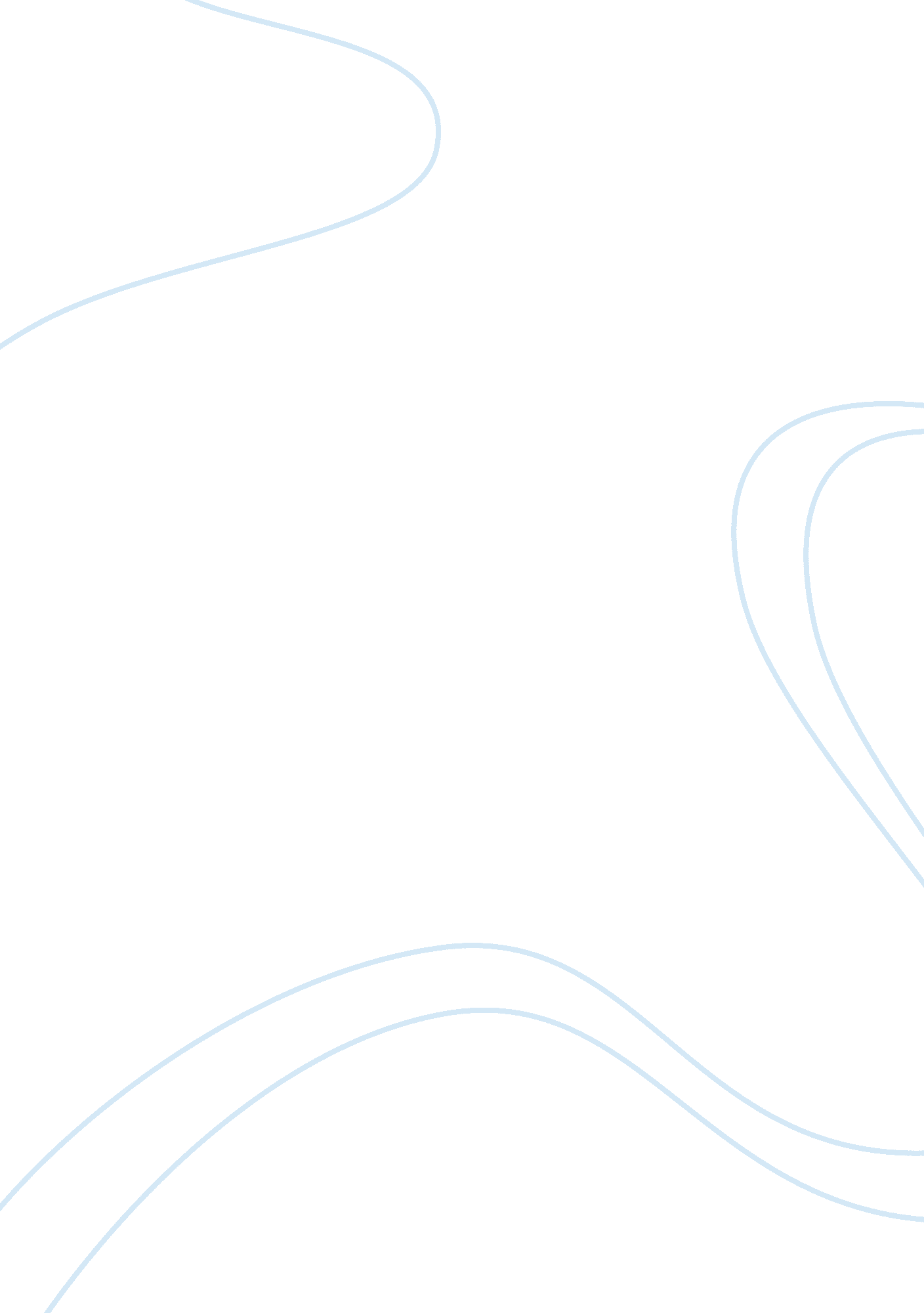 Example of letter essayEducation, University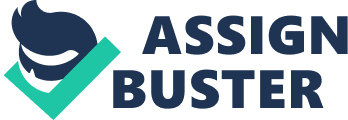 Fairleigh Dickinson University – Vancouver was opened in 2007. It is an affiliate campus of the Fairleigh Dickinson University strategically located in Vancouver, British Columbia in western Canada near the United States border. The university offers undergraduate students a unique opportunity to earn themselves an American college degree while taking studying the course in Canada. The campus has a population of more than 500 students. 
WHU - Otto Beisheim School of Management was founded in 1984 under the initiative of Koblenz Chambers of Commerce and Industry. It is located in Germany and has two campuses located in Düsseldorf and Vallendar. The Vallendar campus has about 757 students. 
FDU-Vancouver being an affiliate Fairleigh Dickinson University in the United States it has a rich tradition and experience; compared to the newly founded WHU - Otto Beisheim School of Management. 
FDU-Vancouver offers academic programs in the following courses: Bachelor of Science in Business Administration; Bachelor of Science in Information Technology; Bachelor of Individualized Studies. The university offers a Graduate Degree Program in Master of Administrative Science. Courses are also available for Pre-University and Pre-Masters Programs. WHU - Otto Beisheim School of Management offers only on an undergraduate course in Bachelor of Business administration. The other courses offered are graduate programs in Management and Finance. 
The university has a diverse staff that speaks over 38 different international languages. WHU - Otto Beisheim School of Management, on the other hand uses German and English to communicate. The university upholds the school spirit by honoring individuality and valuing diversity among the large cultural pool in the student population. Although WHU - Otto Beisheim School of Management, offers an opportunity to overseas students, their cultural diversity is not as large when compared to FDU – Vancouver. Works Cited: " FDU-Vancouver, Canada: Fairleigh Dickinson University." Fairleigh Dickinson University (FDU). N. p., n. d. Web. 17 Sept. 2013. . 